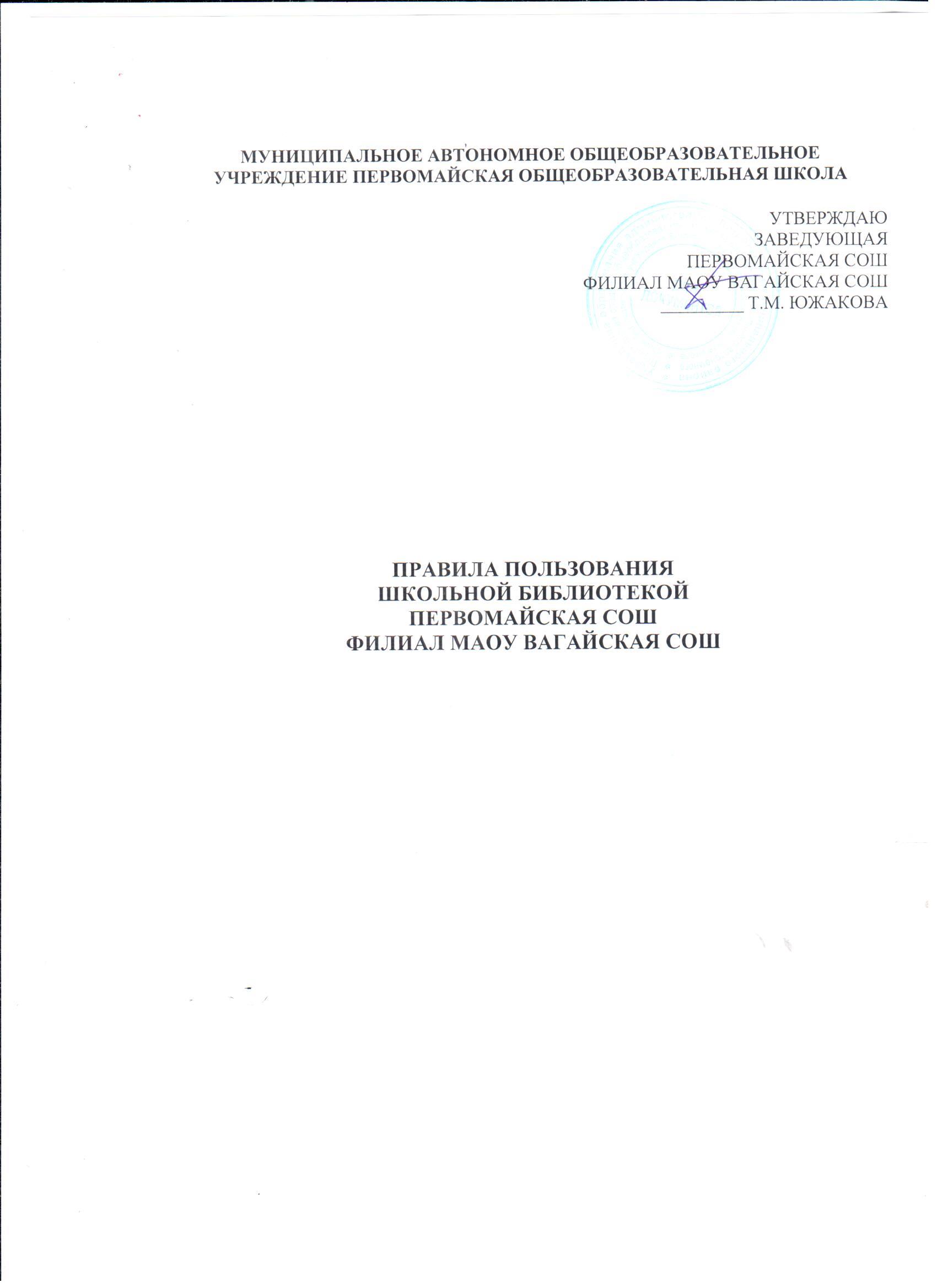 п.первомайский 20191. ОбЩИЕ ОЛОЖЕНИЯ1.1.Настоящие правила составлены на основании закона РФ «О библиотечном деле» от 29.12 1994г. № 78-Ф3. (в редакции от 3.07.2016 г.) Положения о библиотеке МАОУ Первомайская СОШ, Положение о порядке обеспечения учащихся учебниками и учебными пособиями и сохранности учебного фонда  (далее –Правила).1.2. Правила - документ, фиксирующий взаимоотношения читателя с библиотекой и определяющий порядок организации обслуживания пользователей библиотеки МАОУ Первомайская СОШ порядок доступа к фондам библиотеки, права и обязанности пользователей библиотеки школы.1.3. Право свободного и бесплатного пользования библиотекой имеют обучающиеся и сотрудники МАОУ Первомайская СОШ. С учётом возможностей библиотеки могут обслуживаться также родители обучающихся и другие категории пользователей; возможности и условия обслуживания определяет библиотека.1.4.  К  услугам  пользователей  библиотеки  предоставляется  фонд  учебной, художественной,  справочной,  научно-популярной,  методической,  периодической литературы.2. Права, обязанности и ответственность читателей2.1. Читатель имеет право:2.1.1. Пользоваться следующими бесплатными библиотечно-информационными услугами:* Иметь свободный доступ к библиотечным фондам и информации;* Получать во временное пользование из фонда печатные издания и документы;* Получать консультационную и практическую помощь в поиске и выборе произведений печати и других источников информации;* Продлевать срок пользования литературой в установленном порядке;* Пользоваться справочно-библиографическим и информационным обслуживанием;* Получать библиотечно-библиографические и информационные знания, навыки и умения самостоятельного пользования библиотекой, книгой, информацией.2.1.2. Принимать участие в мероприятиях, проводимых  библиотекой;2.1.3. Оказывать практическую помощь библиотеке.2.2 Читатели (поручители несовершеннолетних читателей) обязаны:* Соблюдать правила пользования библиотекой;* Бережно относится к произведениям печати и другим носителям информации, полученным из фонда библиотеки (не делать в них пометок, подчеркиваний, не вырывать, не загибать страниц и так далее);* Возвращать в библиотеку книги, другие документы в строго установленные сроки;* Не выносить книги и другие документы из помещения библиотеки, если они не записаны в читательском формуляре;* При получении печатных изданий и других документов из библиотечного фонда читатель должен просмотреть их в библиотеки и в случае обнаружения дефектов сообщить об этом библиотечному работнику, который сделает в них соответствующую пометку;* Расписываться в читательском формуляре за каждое полученное издание (исключение 1-4 класс);* При утрате и неумышленной порче изданий и других документов заменить их таким же либо копиями или изданиями, признанными библиотекой равноценными. * Не нарушать порядок расстановки литературы в фонде открытого доступа;* Не вынимать карточек из каталогов и картотек;* Ежегодно в начале учебного года проходить перерегистрацию;* При выбытии из школы   вернуть в библиотеку числящиеся за ним издания и другие документы;* Соблюдать в библиотеке тишину и порядок, не вносить большие портфели и сумки в помещение библиотеки.2.3. При нарушении сроков пользования книгой и другими документами без уважительных причин к читателям в установленном порядке могут быть применены административные санкции (как правило, временное лишение права пользованием библиотекой).2.4. Личное дело выдаётся выбывающим обучающимся только после возвращения литературы, взятой на абонементе библиотеки; выбывающие сотрудники МАОУ Шишкинская СОШ отмечают в библиотеке свой обходной лист.2.5. Умышленная порча и хищение книг из библиотеки предусматривает компенсацию ущерба в денежном выражении или равноценную замену произведениями печати и другими документами.2.6. За утрату несовершеннолетними читателями произведений печати из библиотечных фондов или причинение невосполнимого вреда ответственность должны нести родители или поручители.3. Обязанности библиотеки3.1 Библиотека обязана:*Обеспечить бесплатный и свободный доступ читателей к библиотечным фондам и бесплатную выдачу во временное пользование печатной продукции;* Обеспечить оперативное и качественное обслуживание читателей с учётом их запросов и потребностей;* Своевременно информировать читателей обо всех видах предоставляемых услуг;* Предоставлять в пользование каталоги, картотеки, осуществлять другие формы библиотечного  информирования;* Вести консультационную работу, оказывать помощь в поиске и выборе необходимых изданий;* Проводить занятия по основам библиотечно-библиографических и информационных знаний;* Вести устную  и наглядно массовую – информационную работу: организовывать выставки литературы, библиографические обзоры,  дни информации, литературные вечера, игры праздники и другие мероприятия;* Систематически следить за своевременным возвращением в библиотеку выданных произведений печати;* Обеспечить читателей необходимой литературой в каникулярное время;* Проводить в начале  учебного года ежегодную перерегистрацию читателей;* Обеспечить сохранность и рациональное использование библиотечных фондов, создать необходимые условия для хранения документов;* Проводить мелкий ремонт и своевременный переплёт книг;* Способствовать формированию библиотеки как центра работы с книгой и информацией;* Создавать и поддерживать комфортные условия для работы читателей;* Обеспечить режим работы в соответствии с потребностями учебного заведения;* Отчитываться о своей деятельности в соответствии с Положением о библиотеке;* Проводить один раз в месяц санитарный день в фондах библиотеки.4. Порядок пользования библиотекой4.1. Запись обучающихся и педагогических работников школы в библиотеку производится в индивидуальном порядке, а родителей (иных законных представителей) обучающихся — по паспорту.4.2. На каждого читателя заполняется читательский формуляр установленного образца как документ, дающий право пользоваться библиотекой.4.3. При записи читатели должны ознакомиться с правилами пользования библиотекой и подтвердить обязательство об их выполнении своей подписью на читательском формуляре.4.4. Читательский и книжный формуляры являются документами, удостоверяющими факт и дату выдачи читателю печатных и других источников информации и их возвращения в библиотеку.4.5. Обмен произведений печати производится по графику работы, установленному библиотекой.5. Порядок пользования абонементом5.1. Срок пользования литературой и количество выдаваемых изданий на абонементе определяется, дифференцировано самой библиотекой и фиксируется в правилах пользования библиотекой.5.2. Срок пользования может быть продлен, если на издание нет спроса со стороны других читателей, или сокращён, если издание пользуется повышенным спросом или имеется в единственном экземпляре. Не подлежат выдаче на дом редкие, ценные и справочные издания, литература, полученная по межбиблиотечному абонементу (МБА)Максимальные сроки пользования документами:*учебники, учебные пособия – учебный год;* научно – популярная, познавательная, художественная литература – 15 дней;*периодические издания, издания повышенного спроса – 7 дней.5.3. Энциклопедии, справочные издания, редкие и ценные книги, и имеющиеся в единственном экземпляре выдаются только в помещении библиотеки.6. Порядок работы с компьютером, расположенным в школьной библиотеке6.1. Работа с компьютером участников общеобразовательного процесса производится по графику, утверждённому директором школы или заведующим филиалом и в присутствии сотрудника библиотеки.6.2. Разрешается работа за одним персональным компьютером не более двух человек одновременно.6.3. По всем вопросам поиска информации в Интернете пользователь должен обращаться к работнику библиотеки; запрещается обращение к ресурсам Интернета, предполагающим оплату.6.4. Работа с компьютером  производится согласно утверждённым санитарно – гигиеническим требованиям.